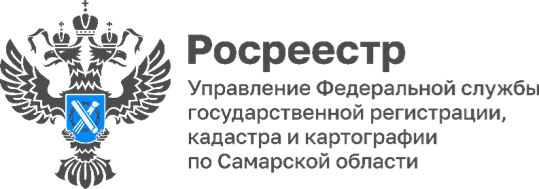 20.03.2024Подписано отраслевое соглашениеСегодня между Управлением Росреестра по Самарской области и Самарской областной территориальной организацией Общероссийского профсоюза работников государственных учреждений и общественного обслуживания РФ было подписано отраслевое соглашение. Это событие является важным шагом в направлении обеспечения гарантий трудовых прав, социальной защиты и улучшения рабочих условий для сотрудников ведомства.Данное соглашение закрепляет основные нормы и права работников, а также предлагает ряд новых мероприятий по созданию условий для реализации молодежной политики. Кроме того, отраслевое соглашение предусматривает улучшение условий работы и охраны труда, введение программ профессионального развития и обучения, а также поддержку работников в ситуациях социального характера. Важным моментом является договоренность сторон по недопущению возникновения трудовых споров и конфликтов, которые могут возникнуть в процессе работы, а также противодействие правонарушениям в сфере трудовых отношений.«Отраслевое соглашение призвано создать благоприятные условия для работы и развития сотрудников, а также повысить их профессиональный статус и престижность государственной службы. Новые меры и программы, предложенные в рамках соглашения, помогут укрепить социальную сферу. Это является важным шагом в направлении достижения социальной справедливости и благополучия для всех трудящихся», -  комментирует руководитель Управления Росреестра по Самарской области Вадим Маликов.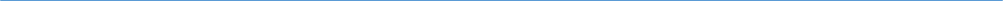 Материал подготовлен пресс-службойУправления Росреестра по Самарской области